РЕШЕНИЕОб утверждении Прогнозного плана приватизации муниципального имущества муниципального образования «Красногвардейский район» на 2017 год	Рассмотрев обращение администрации муниципального образования «Красногвардейский район» от 02.02.2017 г. № 251, в соответствии Уставом муниципального образования «Красногвардейский район», Положением «О порядке управления и распоряжения муниципальной собственностью муниципального образования «Красногвардейский район», Совет народных депутатов муниципального образования «Красногвардейский район»РЕШИЛ:	1. Утвердить Прогнозный план приватизации муниципального имущества муниципального образования «Красногвардейский район» на 2017 год (приложение). 2. Опубликовать настоящее решение в газете «Дружба», а также разместить на официальном сайте администрации муниципального образования «Красногвардейский район» в сети «Интернет» (www.amokr.ru).3. Настоящее решение вступает в силу с момента опубликования.Приложение к решениюСовета народных депутатов муниципального образования«Красногвардейский район»от 17.02.2017 г.  № 228 Прогнозный план приватизации муниципального имущества муниципального образования «Красногвардейский район» на 2017 годСОВЕТ НАРОДНЫХ ДЕПУТАТОВМУНИЦИПАЛЬНОГО ОБРАЗОВАНИЯ «КРАСНОГВАРДЕЙСКИЙ РАЙОН»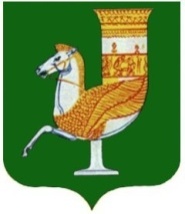 МУНИЦИПАЛЬНЭ ГЪЭПСЫКIЭ ЗИIЭУ «КРАСНОГВАРДЕЙСКЭ РАЙОНЫМ»ИНАРОДНЭ ДЕПУТАТХЭМ Я СОВЕТПринято 57-й сессией Совета народныхдепутатов муниципального образования «Красногвардейский район» третьего созыва17 февраля 2017 года № 566ПредседательСовета народных депутатовмуниципального образования «Красногвардейский район»_____________________ А.В.ЕршовГлавамуниципального образования «Красногвардейский район»_____________________ В.Е.Тхитляновс. Красногвардейское от 17.02.2017 г. № 228№ п/пНаименование имуществаНахождение имуществаВид торговСроки приватизацииПродажная стоимость1.Нежилое здание (здание Хатукайской библиотеки) площадью 90,9 кв.м., с кадастровым номером 01:03:2300070:141, земельный участок площадью 198,0 кв.м., с кадастровым номером 01:03:2300070:140а. Хатукай, ул. Восточная, 1 «а»Открытый аукционII – III кварталСложится в результате проведения аукциона2.Объекты недвижимости МБДОУ «Детский сад № 12 «Ромашка» с. Белое, в т.ч.:- здание детского сада с кадастровым номером 01:03:0200091:17, площадью 611,7 кв.м.;- здание котельной с кадастровым номером 01:03:0200091:18, площадью 81,6 кв.м.;- земельный участок с кадастровым номером 01:03:0200091:12, площадью 3878 кв.м.с. Белое, ул. Чапаева, 8Открытый аукционII – III кварталСложится в результате проведения аукциона